Технология (технический  труд)9 классВремя выполнения – 90 минутТеоретический турМаксимальный балл - 35За каждый правильный ответ – 1 балл.Отметьте знаком «+» правильный ответ. (24 балла)1.Имеется два шурупа. Для какого из шурупов потребуется совершить большее число оборотов, чтобы ввинтить его полностью в изделие?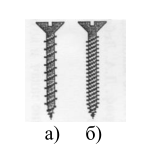 2. Разборными соединениями деталей являются:а) заклепочные;б) соединения с помощью пайки;в) резьбовые;г) прессовые;.3. Единое, взаимообусловленное, поступательное развитие науки и техники на протяжении истории называюта)  научно-технический регресс;б) научно-технический прогресс;  в) научно-технический процесс;г) научно-техническая революция;4. Что оценивается членами жюри при презентации проекта? а) изделие; б) пояснительная записка; в) защита; г) все вышеуказанное;5. Какой показатель не определяет бюджет семьи?а) зарплата; б) квартплата; в) пенсия; г) стипендия;6. Для вывода через компьютер готовых чертежей на бумагу используют:а) плоттер;б) принтер;в) сканер;г) модем;7. Обработка конструкционных материалов осуществляется с помощью:а) транспортных машин;б) технологических машин;в) вычислительных машин;г) энергетических машин;8. Найдите соответствие между породами древесины и их характерными признаками.9. Укажите правильную последовательность терминов (понятий) встроении части ствола дерева, начиная снаружи.а) луб, кора пробковый слой, камбий, заболонь, ядро;б) кора пробковый слой, камбий, луб, заболонь, ядро;в) кора пробковый слой, луб, камбий, заболонь, ядро;10. Преобразование звуковых колебаний в электричестве осуществляется с помощью:а)  динамика;б) громкоговорителя;в) акустической системы;г) микрофона;11.Для данного чертежа детали: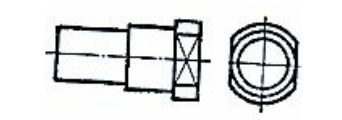 выберете наглядные изображения частей, из которых она состоит. Отметьте знаком «+» все правильные ответы.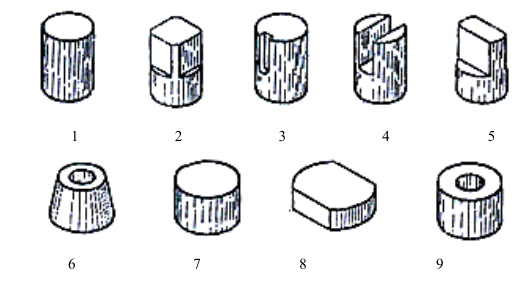 13. В конце сверления нажим нужно:а) увеличить;б) уменьшить;в) не изменять.г) не применять14. Прифуговка  зубьев  пилы – этоа) заточка  зубьев  пилы;б) выравнивание  зубьев  по  высоте;в) строгание  зубьев  пилы;г) опиливание зубьев пилы;15. Видом художественной обработки металла является:а) фрезерование;б) рубка;в) пиление;г) чеканка;16. Толщина слоя металла, срезаемая за один рабочий ход токарным резцом называется:а) подачей;б) скоростью резания;в) глубиной резания;г) подачей и скоростью резания;17. Дюралюминий – это сплав алюминия са)медью;б)углеродом;в) железом;г)оловом;18. Цементация стали – это:а) процесс полировки стального изделия с использованием цемента;б) закалка стали в цементе;в) повышение концентрации атомов углерода в поверхностном слое;г) процесс отпуска закаленной ранее стали;19. Тонкую проволоку изготавливают с помощью следующих технологических процессов:а) штамповки;б) волочения;в) прокатки;г) литья;20.Защитное устройство, автоматически отключающее электрическую цепь в случае короткого замыкания называется:а) предохранитель;б) прерыватель;в) тугоплавкая вставка;г) выключатель;21. Коллектор электрического двигателя состоит из изолированных пластин, изготовленных из:а) цинка;б) меди;в) стали;г) алюминия;д) из любого диэлектрического материала;22. Требования, предъявляемые потребителем к проектируемому изделию:а) функциональные;б) эргономические;в) эстетические;г) экономические;д) все выше перечисленные;23. Семейный бюджет - это:а) план доходов семьи;б) план расходов семьи;в)сумма денежных средств семьи;г) сумма доходов и план расходов семьи;24. На каком из этапов реализации проекта выполняется разработка чертежей и технологических карт;а) на поисково-исследовательском;б) на конструкторско-технологическом;в) на заключительном (презентационном);г) на всех этапах;25.    Творческое задание.      11 балловОпишите процесс изготовления ручки для напильника: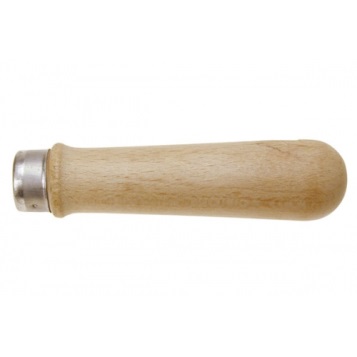 а) выберите материал и обоснуйте свой выбор;б) выберите размеры, назовите составные части ручки для напильника;в) опишите процесс изготовления, используемые инструменты и оборудование на технологической карте;Порода древесиныХарактерными признаками1. ельа) Древесина белая, с нежно-розовым оттенком, мягкая. Применяется для изготовления чертежных досок, карандашей, как материал для резьбы.2. берёзаб) Древесина коричневато-серая, твердая. Применяется для изготовления и отделки мебели, получения изделий, на которые действуют большие нагрузки (паркет, конструкции мостов, вагонов).3. дубв) Древесина белая, с желтоватым оттенком, сучковатая. Применяется для изготовления музыкальных инструментов, строительных деталей и др.4. липаг) Древесина белая, с буроватым оттенком, твердая. Применяется для изготовления фанеры, спортивного инвентаря, ручек для инструментов, мебели, посуды.123412.Какая профессия относится  к «человек –  природа»а) учитель биологии;б) столяр краснодеревщик;в) резчик по дереву;г) агроном;